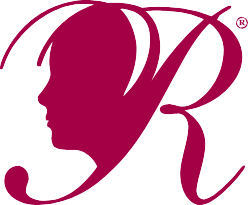 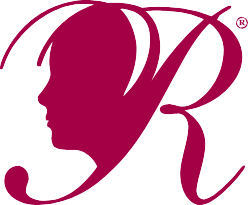 National PTA Reflections®Presented to2020-2021 Theme: I Matter Because…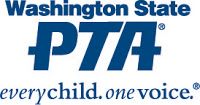 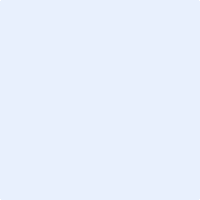 